간추린 이슬람هذا هو الإسلام باختصار]الكورية[  한글 – Korean-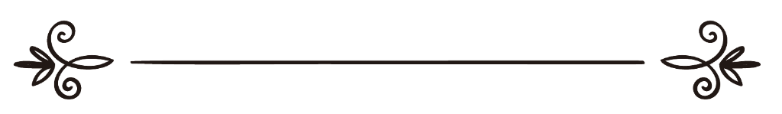 번역: 카람 اسم المؤلف : إبراهيم اليحيىTranslator's name:Karam Kim, Sultan Jeong ترجمة: كرم كيم، سلطان جونغ간추린 이슬람간추린 이슬람저자이브라힘 알-야흐야iy1001@hotmail.com본서는 여러 언어로 번역된 바 있으며, 본서의 저작권은 열려있습니다.따라서 이슬람을 위해 무료 배포를 원하시는 분은 아래로 연락 부탁 드립니다.00966(사우디)-5054120381-이슬람은… 이 세상에 존재하는 것들에는 창조자가 있다고 믿으며 그분은 하나님으로서, 그분과 대등한 존재는 없으며 그분은 (일곱 개의) 하늘들 위에서 피조물을 지켜보고 계신다. 그분께서는 그들을 보시고 들으시며 그분은 피조물들로부터 경배 받을 권리를 지니셨다. 이슬람에서 그분 이외의 존재를 위한 경배는 금지된다. 또한 하나님은 아무 목적 없이 인간을 창조하신 것이 아니며 하나님께서 인간을 창조하신 이유는 인간이 그분을 경배토록 하기 위함이다. 하나님께서는 심판의 날에 인간을 다시 한번 부활시킬 것이며 현세에서의 인간의 행위를 심판하실 것이다.2-이슬람은… 하나님에게는 천사가 있으며 그들은 인간과 다르며, 그들은 빛으로부터 창조되었다고 믿는다. 하나님은 그들에게 몇 가지 일들을 위임하셨고, 특히 그들 중에 지브릴(가브리엘) 천사는 예언자들에게 계시를 전달하는 일을 위임 받았다.3-이슬람은… 하나님께서 예언자들에게 성서를 계시하였다고 믿는다. 그 대표적인 예로는 타우라(구약성서), 인질(신약성서), 자부르(시편) 등이 있으며 그분께서는 무함마드에게 그분의 마지막 성서로서 ‘꾸란’을 계시하셨다. 이 모든 책들은 한결같이 하나님을 경배하라는 메시지를 전하였다. 오랜 세월이 흐름에 따라, 하나님의 종교를 적대시하고 속임수로 헛된 현세의 이익을 챙기는 자들에 의해 이 성서들은 왜곡되었다. 하지만 무함마드에게 계시된 꾸란만은 예외로, 많은 사람들이 이 성서를 철자 하나 하나 그대로 암기하고 있기에 지금껏 원본 그대로 보존되었으니 이것은 인간을 위한 하나님의 기적이다. 하나님은 왜곡과 변질로부터 꾸란을 보호해주실 것을 약속하신 바 있다. 그리고 하나님께서는 꾸란을 기존 성서들의 완결판 역할을 하도록 하셨으며, 그 안에는 현세대의 위대한 학자들이 증언하는 여러 경이로운 기적들이 담겨 있다.4-이슬람은… 하나님께서 진흙으로부터 아담을 창조하셨다고 믿는다. 아담은 첫 번째 인간으로서 하나님께서는 그에게 자손을 주셨으니 그들을 시험하기 위함이다. 시간이 흐름에 따라 사람들은 방황하였고, 사탄들이 그들을 유혹한 결과 그들은 우상을 숭배하게 되었다. 따라서 하나님께서는 인간들 중에 선지자들을 선택하시어 그들에게 계시를 내리셨다. 선지자들은 인류에게 그 계시를 전하였고 그 내용은 다음과 같다. 그분과 대등한 존재가 없는 하나님 한 분만을 믿고, 선지자들을 따르며, 하나님이 아닌 다른 존재를 경배하지 말라. 예언자의 대표적인 예로는 노아, 아브라함, 모세, 예수 등이 있다. 그리고 마지막 예언자는 무함마드로, 그는 예언자의 봉인(封印)이다. 그리고 이슬람을 믿는 자라면 하나님께서 보내신 예언자들의 존재를 믿고 그들 모두를 사랑해야 한다.5-이슬람은… 이 세상에서 벌어지는 모든 일은 하나님의 뜻에 의해 이뤄진다고 믿으며, 일이 발생하기 전에 하나님께서 이미 그 일의 결과를 미리 기록해 두셨다. 인간은 자신의 행동에 책임져야 하며 그의 행위는 현세와 내세까지 그를 따라간다. 그러므로 인간들은 자신에게 주어진 일들을 회피해서는 안 되며, 동시에 운명에 대해 부정해서도 안 된다. 이러한 믿음은 당신을 편안하고 안정되게 해줄 것이다.6-이슬람은… 정의, 선행, 원만한 인간관계, 순결, 정직 등을 명하고 있으며, 훌륭한 성품과 기품을 갖출 것을 적극 권장한다. 또한 이슬람은 억압, 간통, 절도, 폭력, 부당한 살인, 거짓말, 자만 등을 금하고 있으며, 그릇된 인품을 갖추지 말 것을 주문하고 있다. 몇몇 무슬림들의 올바르지 못한 행동이 이슬람을 대표하지는 않는다. 그들의 행동은 그들 자신을 대표할 뿐이다.7-이슬람은… 흑인과 백인, 부유한 자와 가난한 자, 아랍인과 비아랍인 간의 차별을 두지 않으며, 진실로 하나님에게 있어 가장 훌륭한 자는 하나님을 경외하는 자들이다.8-이슬람은… 꾸준히 참회할 것을 명한다. 실수를 저지르고 나서 후회하고 다시는 그 같은 일을 하지 않겠다고 결심한 후 하나님께 용서를 구한다면 그분께서는 그를 용서해 주신다. 그의 참회와 하나님 사이에는 어떠한 중재자도 없다. 왜냐하면 그의 참회는, 그를 보시고 들으시며 그의 속마음까지 알고 계신 하나님과 그 사이만의 일이기 때문이다.9-이슬람은… 청결할 것을 명하며 사람들에게 해를 입히는 불결하고 더러운 것들을 제거할 것을 명하고 있다.10-이슬람은… 여성을 존중할 것을 명하며, 여성의 경제적 권리와 상속권, 친절히 대접받을 권리 등이 충족되어야 한다고 명한다.11-이슬람은… 하나님께서 지정하신 법률을 어기지 않는 한도 내에서, 그 시대에 가능한 모든 수단과 방법을 이용해서 사람들의 일상 생활에 도움이 될 수 있는 것들을 개발하고 사용할 것을 권장한다.12-이슬람은… 법률을 가지고 있으며 그 법률은 쉽고, 분명하다. 모든 신앙 행위에는 무슬림이 지켜야 할 법률이 있다. 그 법률은 인간의 의견이 아니라 하나님께서 지정해 주신 것이며 모든 인간은 그 법률을 따라야 할 의무가 있다.13-이슬람은… 사람들의 평화와 재산을 위해 범죄와의 투쟁을 벌이며, 그 죄에 대한 합당한 처벌을 가한다. 또한 이슬람에서 반드시 보호해야 할 다섯 가지를 두고 있는데 이성(理性), 생명, 자손, 재산, 종교가 바로 그것이다.14-이슬람은… 하나님께 드리는 하루 다섯 번의 예배가 있으며, 그 예배는 여러 문장들과 기도문 등으로 구성되어 있다. 이슬람의 예배법은 하나님께서 지정해주셨다. 예배는 무슬림과 하나님간의 연결고리 역할을 한다. – 더 자세한 내용은 후에 기술될 것임.15-이슬람은… 재산이 일정량에 도달한 자에 한해, 일년을 주기로 자기 재산의 일부분을 가난한 자들에게 나눠줄 것을 명한다. 이것은 ‘자카’라고 불리며, 이 자카는 재산을 정화하는 역할을 하며 가난한 자들에게는 베풂의 미덕이 된다. 16-이슬람은… 일 년에 한번 실시하는 한 달 동안의 단식이 있다. 이 단식은 새벽녘의 희미한 빛줄기가 떠오르기 전부터 해가 완전히 질 때까지, 먹고 마시는 것을 자제하는 행위로 ‘라마단’이라 불린다. 하나님께서 지정해주신 이 라마단을 통해 무슬림은 가난한 자의 고통을 체험하고 신체를 건강하게 유지한다.  라마단은 하나님에 대한 신앙심을 시험하는 역할도 한다.17-이슬람은… 평생에 한번, 능력이 허락하는 자에 한해 ‘핫지’(성지순례)를 실시할 것을 명한다. 핫지는 사우디아라비아의 도시 ‘메카’로 가서 지정된 고유의 행위를 실시하는 것으로 이는 아브라함, 예수, 무함마드 등의 모든 예언자가 실시했던 순례 행위를 따르는 것이다.18-이슬람은… 무함마드는 모든 인류에게 보내진 예언자임을 믿으며 그의 메시지는 그 이전의 예언자들이 전한 메시지와 동일하다. 그러나 그가 전달한 이슬람법은 그 이전의 것과는 다르다. 무함마드에 관해 들은 자라면 그를 믿고, 그가 가져온 것을 따라야 한다. 하나님께서는 이슬람 이외의 것을 종교로 받아들이시지 않는다.19-이슬람은… 예언자 무함마드에게 전해진 방식으로 하나님을 경배한다. 	그 방식은 ‘알-부카리’, ‘무슬림’ 등과 같은 이슬람 학자들이 수집한 하디쓰(예언자 무함마드의 언행록)에 기록되어 있다. 이슬람은 우화, 망상, 허황된 이야기에 현혹되지 말 것을 경고하고 있다.20-이슬람은… 우리의 이성(理性)이 미신과 우상숭배로부터 자유롭게끔 해준다. 예를 들어 무덤을 방문함으로써 잊고 있었던 죽음을 떠올리는 것은 좋지만, 신앙행위의 일부로 묘지 주위를 돈다거나 무덤 근처에서 동물을 도살하거나 죽은 자에게 소원을 비는 행위 등은 이슬람에서 금지된다.21-이슬람은… 하나님께 의탁하고 소기의 목적을 달성하기 위해 최선을 다할 것을 명한다. 부적을 지니거나 무속인에게 주술을 요청하는 행위, 점쟁이에게 미래를 묻는 행위 등을 금한다. 그들은 거짓말로써 부당한 돈을 축적하는 자들이다.22-이슬람은… 두 개의 축제일(아랍어로 ‘이드’)가 있으며 그것은 ‘이드 알-피뜨르’와 ‘이드 알- 아드하’이다.  이슬람은 요즘 사람들이 지어낸 축제일이나 기념일에 동의하지 않는다.23-이슬람은… 이슬람법을 배움으로써 이슬람을 따를 것을 명한다. 예를 들어 청결, 예배, 자카, 단식, 성지순례 등은 이슬람법에서 중요한 비중을 차지한다.24-이슬람은… 입교를 위해 아래의 두 가지 신앙 고백을 실시할 것을 제시하고 있다.나는 하나님 이외에 경배 받을 존재가 없음을 증언합니다. 그리고 나는 무함마드가 하나님의 선지자임을 증언합니다. 이슬람으로의 입교를 원하는 자는 이 증언으로써 무슬림이 되는 것이며, 무슬림은 삶을 마감하기 전까지 위 두 증언에 일치하는 행동을 해야 한다. 그럴 때 그는 천국에 들어가게 되며 불지옥으로부터 보호된다.25-이슬람은… 다음과 같은 경우에 온 몸을 씻을 것을 명한다 : 이슬람에 입교했을 경우, 성욕으로 인해 사정한 경우, 생리가 끝나거나 출산혈이 멎은 후.26-이슬람은… 예배를 드리기 전에 다음과 같은 방법으로 씻을 것을 명한다.(세정의 방법)1-손을 물로 1~3회 씻는다.2-입과 코에 물을 넣어 1~3회 헹군다. 3-얼굴은 1~3회 씻는다.4-팔을 팔꿈치까지 1~3회 씻는다. (오른팔부터 시작함)5-머리와 귀를 물 적신 손으로 쓰다듬는다.6-발을 복사뼈까지 1~3회 씻는다. (오른발부터 시작함)27-이슬람은… 다음과 같은 방법으로 예배를 드릴 것을 명한다.(예배의 방법)1. 끼블라(예배의 방향. 사우디아라비아의 도시 ‘메카’에 있는, ‘카으바’라고 불리는 정육면체 건축물을 향함. 한국에서는 서쪽(약 290도)임.)를 향하고 ”알라후 아크바르(하나님은 가장 위대하시다)”라고 말하며 양손을 귀의 옆까지 올린 후 오른손이 위에 오도록 양손을 가슴 위에 놓는다. 그러고 나서 꾸란의 ‘알-파티하’장(개경장. 제 1장)을 읽는다.(예배 시작을 위한 짧은 기도)سبحانك اللهم وبحمدك وتبارك اسمك وتعالى جدك ولا إله غيرك 쑤브하나칼라훔마 와 비함디카 와 타바라카쓰무카 와 타알라 잣두카 와 라 일라하 가이라카(오 완벽하신 하나님! 하나님 당신께 찬미를 드립니다 당신의 이름은 신성하며 당신의 부(富)는 지고하며 당신 이외에는 경배 받을 존재가 없습니다)أعوذ بالله من الشيطان الرجيم아우두 빌라히 미나 쉐이따 니르라짐 (저주받은 사탄으로부터 하나님의 보호를 요청합니다)(‘알-파티하’ 장)(비쓰밀라 히르라흐마 니르라힘 : 자비로우시고 자애로우신 하나님의 이름으로.)بسم الله الرحمن الرحيم(알함두릴라히 랍빌 알라민 : 모든 영광은 전 우주의 주님이신 하나님께 있습니다.)الحمد لله رب العالمين(아르라흐마 니르라힘 : 자비로우시고 자애로우신 분.)الرحمن الرحيم(말리키 야우뭇딘 : 보상의 날(심판의 날)의 주권자)مالك يومالدين(이야카 나으부두 와이야카 나쓰타인: 저희들은 당신만을 경배하며 당신께만 도움을 요청합니다)إياك نعبد و إياك نستعين(이흐디낫씨라딸 무쓰타낌 : 저희들을 올곧은 길로 인도하여 주십시오)اهدنا الصراط المستقيم(씨라딸라디나 안암타 알라이힘 : 그 길은 당신께서 은총을 베푸신 자들의 길이며)صراط الذين أنعمت عليهم(가이릴 마그두비 알라이힘: 당신의 노여움을 산 자들의 길이 아니며)غير المغضوب عليهم(와랏달린. 아~민. : 방황하는 자들의 길도 아닙니다. 아~민.)ولا الضالين. آمين.그 후 예배자의 기호에 따라 꾸란의 장, 예를 들어 ‘알-이클라쓰’ 장(제 112장)을 외운다.((비쓰밀라 히르라흐마 니르라힘 : 자비로우시고 자애로우신 하나님의 이름으로بسم الله الرحمن الرحيم(꿀후왈라후 아하드 : 말하라 : ‘그분은 한 분이신 하나님이라.’)قل هو الله احد 알라훗 싸마드 :’하나님은 앗-싸마드(모든 필요로부터 자유로우신, 완벽의 통제자.)이시라’))الله الصمد람얄리드 와 람율라드 : ‘그분은 낳지도 않으셨고 낳아지지도 않으셨으며’))لم يلد و لم يولد와 람야쿨 라후 쿠푸완 아하드 : ‘그분과 비슷한 것은 단 하나도 없노라.’))ولم يكن له كفواً احد2. 그리고 나서 ”알라후 아크바르”라고 말한 후 반절을 한다. 반절을 한 상태에서, ”쑤브하나 랍비얄 아딤”이라고 외운다. 세 번 외우는 것이지만 그 이상도 좋다.3. 다시 일어나며 ”싸미알라후 리만 하미다후”,”랍바나 와라칼 함드”라고 말한다.4. 다시 ”알라후 아크바르”라고 말하며 이마를 땅에 대며 절을 한다. 절을 한 상태에서는 ”쑤브하나 랍비얄 아을라”를 외운다. 세 번 외우는 것이지만 그 이상도 좋다. 5. 그리고 나서 “알라후 아크바르”라고 말한 후 그 자리에 앉는다. 자리에 앉은 상태에서 “랍비그피르리” 라고 말한다. 두 번 외우는 것이지만 그 이상도 좋다.6. 그리고 나서 “알라후 아크바르“ 라고 말하며, 다시 절을 한다. 절한 상태에서는 이전과 같이, ”쑤브하나 럽비얄 아을라”라고 말한다. 세 번 외우는 것이지만 그 이상도 좋다.7. 다시 “알라후 아크바르” 라고 말한 후 처음과 같이 일어선다. 1번부터 6번까지의 행위를 ‘라카아’라고 칭한다. 이후 두번째 ‘라카아’부터는 첫 번째 ‘라카아’와 똑같이 행한다.8. 두 번째 ‘라카아’의 마지막 절을 한 후 다시 머리를 들 때 ”알라후 아크바르”라고 말하면서 그 자리에 앉는다. 그리고 아래의 첫 번째 ‘앗-타샤후드’를 외운다.(첫 번째 ‘앗-타샤후드’)앗타히야투 릴라히 왓쌀라와투 왓따이바투앗쌀라무 알라이카 아이유한 나비 와라흐마툴라히 와바라카투후앗쌀라무 알라이나 와알라 이바딜라힛 쌀리힌아슈하두 알라 일라하 일랄라, 와아슈하두 안나 무함마단 아브두후 와라술루후.9. 만약 예배가 두 개의 ‘라카아’ 로 끝나는 예배이면 다음에 설명될 마지막 ‘앗-타샤후드’를 외우고 나서, 오른쪽으로 고개를 돌리며 ‘앗쌀라무 알라이쿰’이라고 말하고 다시 왼쪽으로 고개를 돌려 ‘앗쌀라무 알라이쿰’이라고 말한다. 만약 예배가 두 개 이상의 ‘라아카’ 로 구성되어 있으면 첫 번째 ‘앗-타샤후드’ 후에 다시 일어나 처음과 같이 예배를 다시 행한다. 10. 예배의 마지막에는 “알라후 아크바르”라고 말한 후 앉는다. 앉은 상태에서 첫 번째 ‘앗-타샤후드’를 외운 후 연속해서 마지막 ‘앗-타샤후드’를 외운다.(마지막 ‘앗-타샤후드’)알라훔마 쌀리 알라 무함마드 와알라 알리 무함마드카마 쌀라이타 알라 이브라힘 와알라 알리 이브라힘 인나카 하미둔 마지드알라훔마 바리크 알라 무함드 와 알라 알리 무함마드카마 바라크타 알라 이브라힘 와 알라 알라 이브라힘 인나카 하미둔 마지드11. 마지막 ‘앗-타샤후드’가 끝난 후 다음의 짧은 기도문을 외우는 것은 권장 사항이다.알라훔마 랍바나 핏둔야 하싸나 와필 아키라티 하싸나 알라훔마 인니 아우두 비카 민 아다비 자한남 와민 아다빌 까브르 와 민 피트나틸 마씨힛 닷잘12. 마지막으로 오른쪽을 보며 ‘앗쌀라무알라이쿰 와라흐마툴라히’라고 말한 후 다시 왼쪽을 보면서 ‘앗쌀라무알라이쿰 와라흐마툴라히’를 말한다. 이로써 예배는 끝이 난다.(하루 다섯 번 예배의 횟수와 시간)* 더욱 상세한 예배법을 원하시는 분은 KMF 발간  <예배 입문> 서적을 참조하시기 바랍니다. ( http://www.islamhouse.com에서 다운로드 가능함.)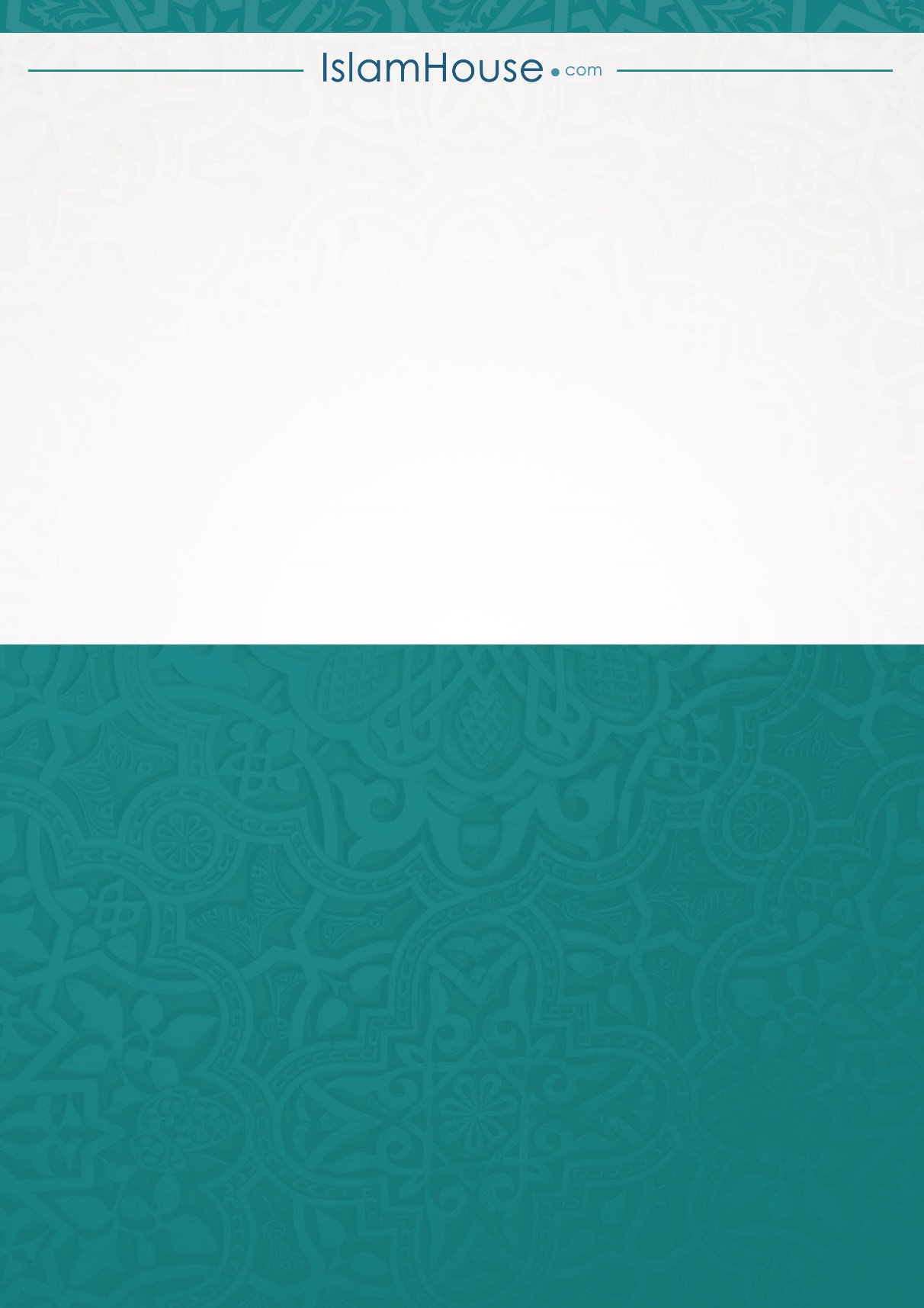 예배 이름(라카아 횟수)예배를 드릴 수 있는 시간파즈르(새벽) 예배(2)새벽의 시작부터 해가 뜨기 시작하기 전까지두흐르() 예배 (4)의 시작부터 그림자가 실제 사물의 길이와 같아지기 전까지아쓰르(오후) 예배 (4)그림자가 실제 사물의 길이와 같은 때부터 해가 완전히 사라지기 전까지마그립(해질녘) 예배 (3)해가 완전히 사라진 후부터 붉은 노을빛이 모두 사라질 때까지이샤(저녁) 예배 (4)붉은 노을빛이 모두 사라진 후부터 한밤중까지